NARLIDERE BELEDİYE BAŞKANLIĞI MECLİS GÜNDEMİI-Meclis AçılışıII-Geçmiş karar özetlerinin okunup onaylanmasıIII- BAŞKANLIKTAN VERİLEN ÖNERGELERBelediye Emir ve Yasakları Uygulama Yönetmeliği hak. Meclis üyesi Emek ATLAS’ın  yerine 5393 Sayılı Belediye kanunun 24. Maddesine göre Çevre Komisyonuna  1 (bir ) üyenin, Sağlık Komisyonuna 1 (bir )üyenin belirlenmesi hak.2021 Yılı  Sayıştay Raporu Meclisin bilgilendirilmesi  hak. Gelirler Müdürü kadrosuna yapılan atama ile ilgili  Meclisin bilgilendirilmesi hak. 8051 ada 7 nolu parselde   Belediye mülkiyetine bırakılacak dairelerin satışı için Belediye Başkanına yetki  verilmesi hak. IV- BAŞKANLIKTAN GELEN EK (GÜNDEM DIŞI ) ÖNERGELER V- KOMİSYONDAN GELEN RAPORLARBelediyemiz ile Göztepe  Spor Kulübü Derneği arasında yapılacak protokol hak. Plan Bütçe ve Hukuk Komisyonu Ortak Raporu İmar Planı Uygulamalarının durdurulması hak. İmar Komisyonu ve Hukuk Komisyonu Ortak Raporu  VI- MECLİS ÜYELERİNCE VERİLEN ÖNERGELERVII- DİLEK VE TEMENNİLERVIII- MAZERETLERİN GÖRÜŞÜLÜP OYLANMASIIX-OTURUMA SON VERİLMESİNİN MÜZAKERESİ VE KABULÜ											   Ali ENGİN										           Belediye Başkanı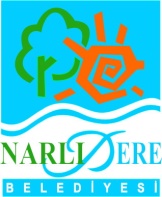                Tarih : 01.12.2022                                                                             Saat : 16:00                                                                            Yer  : AKM Meclis Salonu